LOGO de l’espace de vie sociale LEO LAGRANGE de MOIRANS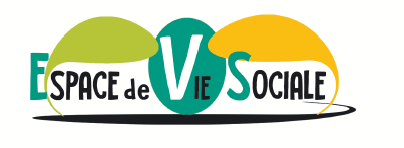 